Приложение № 2                                                                                                  к части 3 «ИНФОРМАЦИОННАЯ                                                                                                   КАРТА АУКЦИОНА»Технические характеристики рекламных конструкцийТребования к техническим характеристикам рекламных конструкций установлены в соответствии с постановлением администрации городского округа город Воронеж от 17.09.2012 № 789 «Об утверждении Сборника типовых стационарных рекламных конструкций, размещаемых на территории городского округа город Воронеж».Конструктивные элементы жесткости и крепления (торцевые поверхности рекламных конструкций, крепления осветительной арматуры, соединения с основанием, болтовые соединения, элементы опор, технологические косынки и т.п.), а также неиспользуемые в целях размещения рекламы, социальной рекламы плоскости должны быть закрыты декоративными элементами.Вся наружная облицовка конструкций малого и среднего форматов выполняется из алюминиевого профиля с применением метода порошковой окраски. Цвет облицовки рекламных конструкций – серый, если иное не определено схемой перспективного территориального размещения рекламных конструкций на территории городского округа город Воронеж.Цвет опор и облицовки конструкций большого и сверхбольшого форматов – серый или синий.Фундаменты щитовых установок должны быть заглублены на 15 – 20 см ниже уровня грунта с последующим восстановлением газона на нем. Фундаменты опор не должны выступать над уровнем земли более чем на 5 см. Допускается размещение выступающих более чем на 5 см фундаментов опор на тротуаре при наличии бортового камня или дорожных ограждений, если это не препятствует движению пешеходов и уборке улиц (по ГОСТу Р 52044-2003 "Наружная реклама на автомобильных дорогах и территориях городских и сельских поселений. Общие технические требования к средствам наружной рекламы. Правила размещения").Подлежащие к установке рекламные конструкции типа: щитовая установка 6х3 м должны соответствовать техническим требованиям, указанным ниже. Щитовая установка  6 × 3 м                           6200	                  300			6200	   	  300	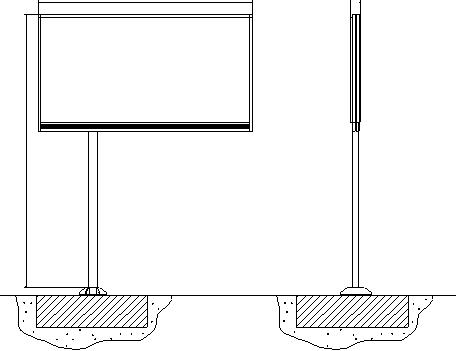 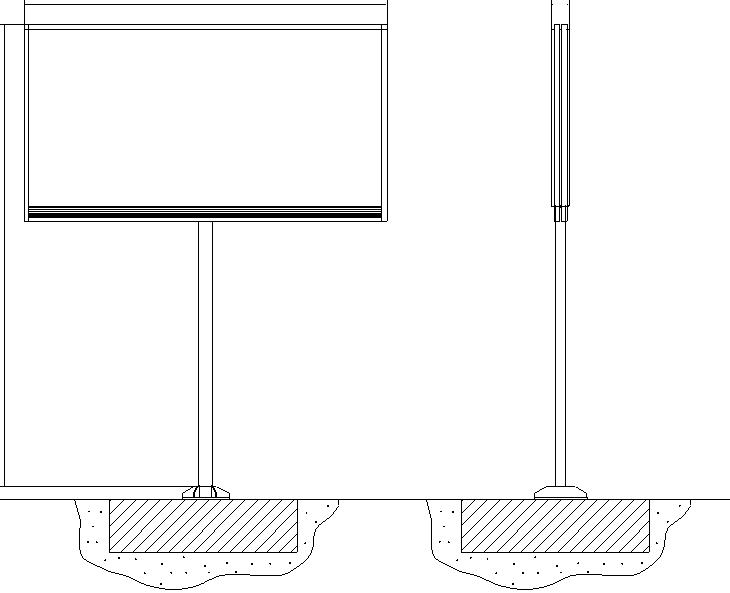 								6200                                   300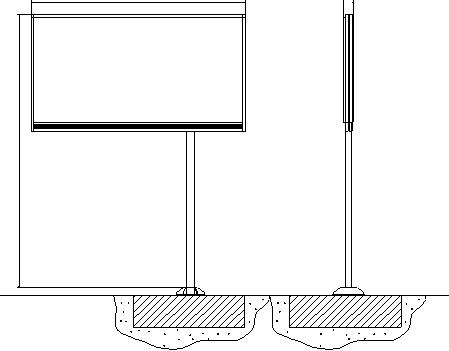 * В исключительных случаях, когда не существует технической возможности, может применяться тип незаглубляемого фундамента. В этом случае он должен быть облицован декоративным камнем. Допустимые дизайны рекламных конструкций типа щитовая установка  6 × 3 м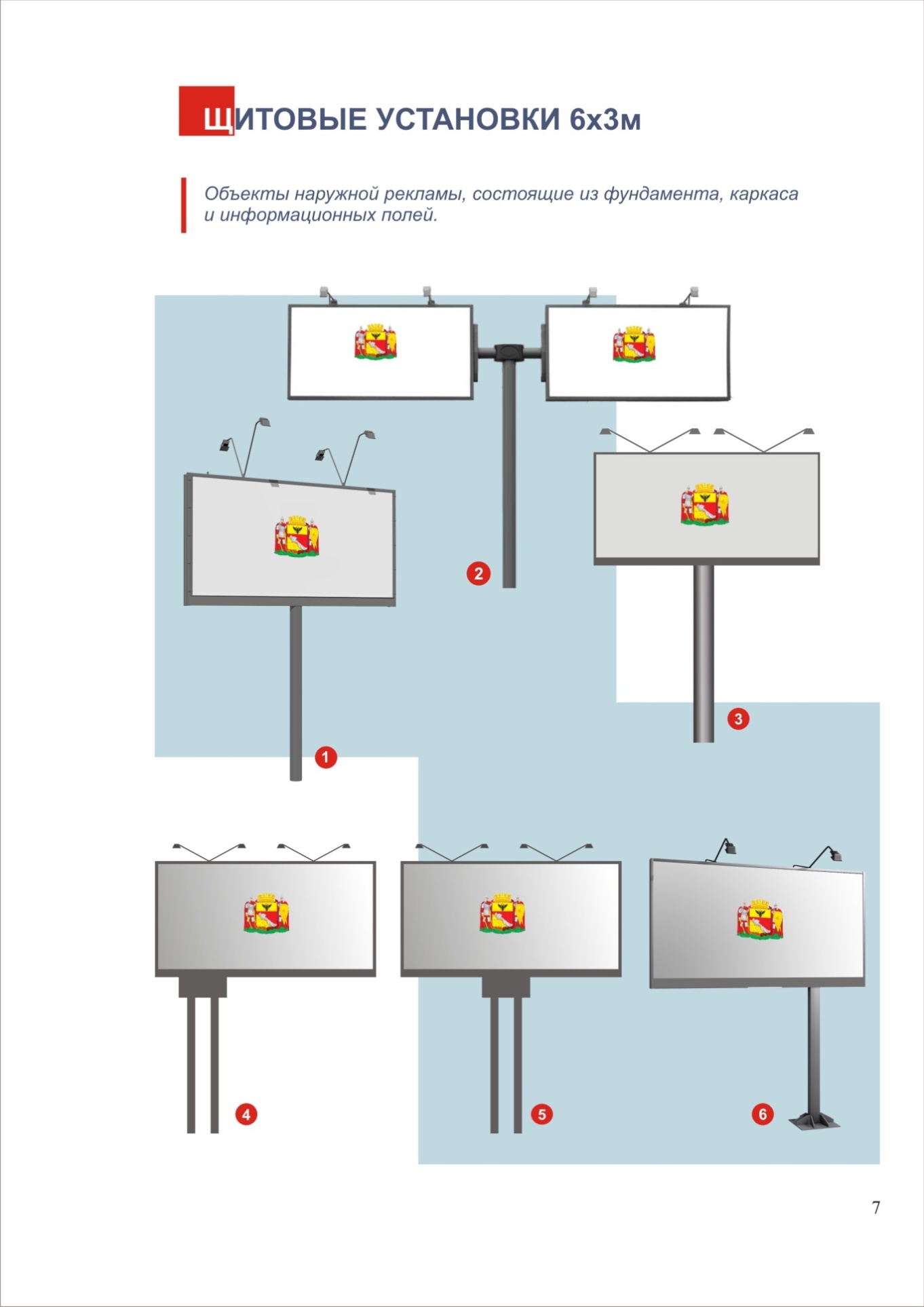 Габариты конструкции: Габариты конструкции: Ширина                                до 6200 ммВысота                                от 7000 мм до 11000 ммВысота опорной стойки                              от 4500 мм до 7000 ммРазмер рекламного изображения                      6000х3000 ммТехническое описание: допускаются односторонние, двусторонние конструкции Каркас                                 металлический швеллерОпорная стойкапрямоугольная или круглая профильная трубаФундаментзаглубляемый*Облицовкапластик или композитный материалОсвещениевнутренняя или внешняя подсветкаТип смены изображения    допустима любая технология смены изображения, в том числе цифроваяЦвет конструкциисерый